Combined TransformationsExamples1. Represent as a single matrix the transformation representing a reflection in the line  followed by a stretch on the  axis by a factor of 4.2. Represent as a single matrix the transformation representing a rotation  anticlockwise about the point  followed by a reflection in the line .Test Your Understanding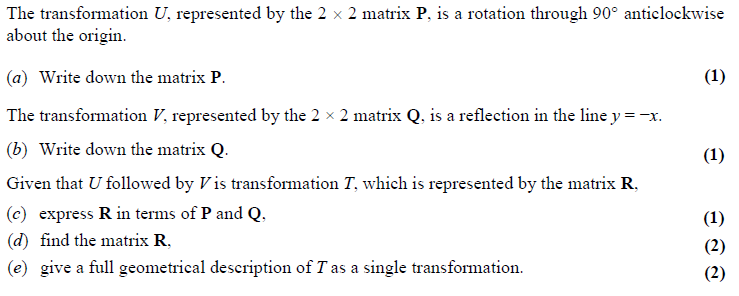 